SCHADENSMELDUNG HOTEL KIRCHERHOF KG des Gruber Christoph und Gruber Bernadette – SARNTALName und genaue Anschrift des Gastes:Vorname: __________________________________________ Zuname: ___________________________________________Adresse: _________________________________________ PLZ: ________________  Ort:  __________________________E-Mail: ____________________________________ Telefonnr.: _________________ Fax:_____________________________Aufenthalt:  von ________________ bis ______________ gebucht am: ___________________ Datum der Stornierung/Reiseabbruch: _________________ Versicherungsprämie bezahlt am: __________________Schadenssumme:Die maximale Aufenthaltsdauer beträgt 31 Tage. Die Höchstversicherungssumme ist pro Buchung / Versicherungsfall mit € 10.000,00 limitiert.Was wird bezahlt?Stornokonditionen laut Buchungsbestätigung an GastErsetzt werden jene Stornokosten entsprechend den Stornokonditionen, welche in der Buchungsbestätigung an den Gast angeführt sind oder auf der Website Ihres Betriebes ersichtlich sind (bitte Buchungsbestätigung beilegen!) Für zusätzlich gebuchte und versicherte Nebenleistungen und Fahrtkosten werden die zum Zeitpunkt des Eintritts des Versicherungsfalles vertraglich geschuldeten Stornokosten ersetzt.Sind keine Stornokonditionen angeführt, so gelten die folgenden: mehr als 3 Monate vor Reiseantritt			Keine Stornogebühr 3 Monate bis 1 Monat vor Reiseantritt			40% des Buchungswertes 1 Monat bis 1 Woche vor Reiseantritt			70% des Buchungswertes innerhalb der letzten Woche vor Reiseantritt		90% des BuchungswertesFür zusätzlich gebuchte und versicherte Nebenleistungen und Fahrtkosten werden die zum Zeitpunkt des Eintritts des Versicherungsfalles vertraglich geschuldeten Stornokosten ersetzt.Bei Reiseabbruch:
Ersetzt werden die nicht genutzten Tage des Reisearrangements inklusive Verpflegungsanteil.Bei allen anderen Leistungen:
Kostenersatz erfolgt bis zu der im Leistungsumfang angegebenen Höhe.O Zahlung der gesamten Versicherungsleistung: 	  		O an den Gast			O Hotel 				O gastro-pool Italien  O Angeld an den Gast und Restzahlung an 									O Hotel  				O gastro-pool Italien  (Bankverbindung des Gastes angeben)auf folgendes Konto: Kontoinhaber:__________________________________________________________________________IBAN-Code ____________________________________________________ BIC _____________________________________Datum: _______________________ 		 Firmenstempel und Unterschrift: __________________________________________Anlage: 1 ReservierungsbestätigungBitte senden Sie dieses Formular zusammen mit der Reservierungsbestätigung 
(samt Stornovermerk) an die gastro-pool (erv@gastropool.it, Fax: 0471 - 054901).
 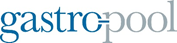 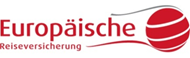 Anzahl PersonenNichtweiter-vermietete TageGebuchter ReisepreisAnspruch Stornogebühr in %Siehe untenVersicherte Nebenleistungen/FahrtkostenAnspruch Nebenleistungen/FahrtkostenBeantragte Schadensliquidierung in Euro